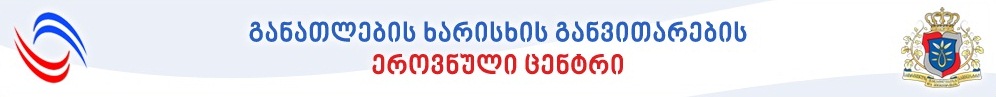 ტყის ფიტოსანიტარული კონტროლის ტექნიკოსიპროფესიული სტანდარტისსიპ –განათლების ხარისხის განვითარების ეროვნული ცენტრი წელიდასახელება (ქართულად): ტყის ფიტოსანიტარული კონტროლის ტექნიკოსიდასახელება (ინგლისურად): Forest phytosanitary control technicianპროფესიული სტანდარტის სარეგისტრაციო ნომერი:პროფესიული სტანდარტის შესაბამისი კოდი „დასაქმების საერთაშორისო სტანდარტული კლასიფიკატორის“ (ISCO-08) მიხედვით: 3143დასაქმების სფეროს აღწერა: ტყის ფიტოსანიტარული კონტროლის ტექნიკოსი ახორციელბს ტყის მცენარეული საფარის მავნებელ–დაავადებების გამოვლენას და მათ წინააღმდეგ ბრძოლის სხვადასხვა ღონისძიებების გამოყენებას თანამედროვე, ეკოლოგიურად უსაფრთხო და  ეკონომიკურად   მისაღები  მეთოდებითა და საშუალებებით.სამუშაო გარემო და დასაქმების შესაძლებლობები: ტყის ფიტოსანიტარული კონტროლის ტექნიკოსს  სამუშაოს განხორციელება უწევს, როგორც საველე (საპროექტო ტერიტორია), ისე ლაბორატორიულ/საოფისე პირობებში. შესაძლოა დასაქმებული იყოს  წვრილი, საშუალო და მსხვილი ბიზნეს ორგანიზაციის მიერ, ასევე სახელმწიფო სტრუქტურებში, კერძოდ:ქალაქის გამწვანებისა და კეთილმოწყობის სამსახური:ბოტანიკური ბაღისანერგე მეურნეობებილანდშაფტური არქიტექტურის კომპანიებისსიპ სატყეო სააგენტოსსიპ დაცული ტერიტორიების სააგენტოსამეცნიერო კვლევითი ცენტრები.აუცილებელი პროფესიული მოთხოვნები: კანონმდებლობით  არ არის დადგენილი.პროფესიული მოვალეობები და ამოცანები:პიროვნული თვისებები:    
დისციპლინირებული  მობილიზებულიპასუხისმგებლიანიმატერიალური რესურსი: 
ა) ინვენტარი, აღჭურვილობა:  ცეცხლმაქრი, ხელის ხერხი, ორთითა, ჩაქუჩი - ფირნიშისათვის, ფირნიში, ცული (საჭრელი და საპობი), GPS, ელექტროგამომათვლელი მანქანა, პინცეტი, პეტრის ჯამი, კოლბები, ბოთლები, ლუპა/გამადიდებელი შუშა, ფოტოაპარატი.
ბ) მასალა, ნედლეული: ფერადი ლენტი, თოკი, საზომი ლენტი, ბლოკნოტი, კალამი, ფანარი, ბამბა, სპირტი, სპეციალური ხსნარები, ნაფტალინი, პერგამენტი, ფოტოგამოსახულების ელექტრონული დამუშავების ტექნიკური საშუალებები.სამომავლო ტენდენციები:თანამედროვე ტექნოლოგიების და ტექნიკის  განვითარება და დანერგვა პროფესიული ცოდნა და უნარები:სტანდარტის მოქმედების ვადა: 5 წელი პროფესიული სტანდარტის შემმუშავებელი ჯგუფის წევრები:დასახელება: ტყის ფიტოსანიტარული კონტროლის ტექნიკოსიშეფასების სტანდარტინაწილი 1. ზოგადი ინფორმაცია შეფასების სტანდარტი გამოიყენება ფორმალური განათლების ან/და  არაფორმალური განათლების ფარგლებში შეძენილი კომპეტენციების, ცოდნისა და უნარების აღიარების მიზნით. შეფასების სტანდარტი  განსაზღვრავს პროფესიულ სტანდარტში ასახული კომპეტენციების, ცოდნისა და უნარების    შეფასების ან/და დადასტურების აუცილებელ პირობებს:1. შესაფასებელ კომპეტენციებს, რომლებიც გამოხატულია  პროფესიული მოვალეობებს და ამოცანებში2. შესაფასებელი კომპეტენციების შეფასების კრიტერიუმებს, რომელიც ასახავს  აუცილებელ  პროფესიულ ცოდნას და  უნარებს3. შესაფასებელი კომპეტენციების დადასტურების  შესაძლებლობებს4. გამოცდის პროცესს და კომპონენტებს.შესაფასებელი კომპეტენციების დადასტურება შესაფასებელი კომპეტენციების დადასტურების გზები:ა) ფორმალური განათლების გზით მიღწეული სწავლის შედეგების აღიარება (ჩათვლა)ბ) არაფორმალური განათლების გზით მიღწეული კომპეტენციების დადასტურება (ნამდვილობის დადასტურება)  განათლების და მეცნიერების მინისტრის მიერ  დადგენილი წესითგ) მიღწეული კომპეტენციების დადასტურება ამ დოკუმენტით დადგენილი პრინციპებით ჩატარებული გამოცდის გზითფორმალურ განათლებაში სტანდარტით გათვალისწინებული შეფასების პროცესის წარმართვასთან დაკავშირებული მოთხოვნები ასახულია სავალდებულო პროფესიულ მოდულებში.ფორმალურ განათლებაში მიღწეული სწავლის შედეგების აღიარების (ჩათვლის) პროცესიფორმალური განათლების გზით მიღწეული სწავლის შედეგების აღიარების (ჩათვლის) პროცესი მოიცავსმიღწეული სწავლის შედეგების აღიარებას (ჩათვლას) საძიებელი კვალიფიკაციის მიზნებისათვის ქვემოთ  მოცემული პრინციპების შესაბამისად,  ა) დასაშვებია ნებისმიერი კვალიფიკაციის ფარგლებში მიღწეული სწავლის შედეგების აღიარება (ჩათვლა) ნებისმიერი კვალიფიკაციის ფარგლებში, თუ სწავლის შედეგები თავსებადია საძიებელ კვალიფიკაციასთან და მათი მიღწევა დადასტურებულია, რაც გამოიხატება საგანმანათლებლო პროგრამის ფარგლებში მიღებული დადებითი შეფასებით და შესაბამისი კრედიტის მინიჭებით.ბ) თავსებადობის დადგენისთვის შინაარსობრივი შესწავლის მიზნით ამღიარებელი  დაწესებულება ეყრდნობა პროფესიულ სტანდარტს ან/და პროფესიული საგანმანათლებლო პროგრამის ჩარჩო დოკუმენტს, რომლის საფუძველზეც არის შემუშავებული გავლილი პროფესიული საგანმანათლებლო პროგრამა ან პროგრამის კომპონენტი, არსებობის შემთხვევაში  - პროფესიულ საგანმანათლებლო პროგრამას ან/და სილაბუსებს, ან/და პროფესიული საგანმანათლებლო პროგრამების კატალოგს. ამღიარებელი დაწესებულება უფლებამოსილია აღიარების მიზნებისათვის  შესაფასებელ პირს მოსთხოვოს  გავლილი საგანმანათლებლო პროგრამის/სასწავლო კურსების პროგრამების (სილაბუსების) გამოთხოვა საგანმანათლებლო დაწესებულებებიდან და წარდგენა.გ) სწავლის შედეგების თავსებადობის განსაზღვრის მიზნით აუცილებელი არაა მათი ფორმულირება იყოს იდენტური. თავსებადად ჩაითვლება სწავლის შედეგები, რომლებიც/რომელთა ერთობლიობაც შინაარსის თვალსაზრისით, ეროვნული საკვალიფიკაციო ჩარჩოს შესაბამისი საფეხურის აღმწერის გათვალისწინებით შესაძლოა მიჩნეულ იქნას ანალოგიურად.ნაწილი 2. მითითებები  შესაფასებელი პირის ადა შემფასებლისათვის შეფასების დაწყებამდე გაეცანით: •	პროფესიულ სტანდარტს•	შეფასების ინსტრუმენტებს•	დაინტერესებული/შესაფასებელი პირის კომპეტენციების აღიარებასთან დაკავშირებულ შესაძლებლობებს•	შემფასებლის ჩანაწერების ფორმებს•	შეფასების პირობებს•	შეფასების წესებს•	შეფასების კრიტერიუმებსშეფასების პროცესში:•	პირადად დააკვირდით დავალებების შესრულების/შეფასების პროცესს•	თითოეული შესაფასებელისათვის აწარმოეთ შეფასების ჩანაწერების ფორმები•	თუ აუცილებელია შესაფასებელს დაუსვით დამატებითი შეკითხვები დავალებასთან დაკავშირებით•	შეაფასეთ თითოეული კრიტერიუმიშეფასების დასრულებისას:•	შესაფასებელს მიეცით განმარტება შეფასებასთან დაკავშირებით•	შეაჯამეთ შეფასების შედეგები•	დაადასტურეთ შეფასების შედეგები ხელმოწერით•	შეფასების ჩანაწერები გადაეცით სათანადოდ უფლებამოსილ პირსნაწილი 3. შეფასების პროცედურა მიღწეული კომპეტენციების  დადასტურებისთვის გამოცდის  ორგანიზების პროცესი და კომპონენტებიმიღწეული კომპეტენციების  დადასტურებისთვის გამოცდის ჩატარების პროცესი მოიცავს დასადასტურებელი კომპეტენციების შესაბამისად გამოკითხვისა და პრაქტიკული დავალების შესრულების ეტაპებს. მიუხედავად იმისა, დასტურდება თუ არა კვალიფიკაციით გათვალისწინებული კომპეტენციები შეფასების სტანდარტის ნაწილი 1-ის „შესაფასებელი კომპეტენციების დადასტურება“ „ა“ და „ბ“ პუნქტებით გათვალისწინებული შესაძლებლობებით,  შეფასების პროცესი მოიცავს  სავალდებულო კომპონენტს (გამოცდას), რომლის შეფასება შესაბამისი კვალიფიკაციის მინიჭების წინაპირობას წარმოადგენს.ქვემოთ მოცემულია გამოკითხვისა და პრაქტიკულ დავალებაზე დაკვირვების პროცესის მოთხოვნები, ასევე შეფასების სავალდებულო კომპონენტები.ნაწილი 4 :თეორიული გამოკითხვის და პრაქტიკული /დავალებების თემატიკაგამოკითხვა გამოკითხვის ფორმა:•	შესაფასებელი პირის გამოკითხვა ხორციელდება ტესტის და ზეპირი შეკითხვების სახით•	ტესტი უნდა მოიცავდეს როგორც ღია, ისე დახურული ტიპის შეკითხვებსგამოკითხვის პროცესის მონიტორინგი: არსებითია გამოკითხვის პროცესზე შემფასებლის მიერ ზედამხედველობის განხორციელებამოპოვებული მტკიცებულებები:მტკიცებულებები უზრუნველყოფილია შესაფასებლის მიერ მომზადებული წერილობითი ნაშრომით/შესრულებული ტესტით, ან/და პრაქტიკული დავალების დროს  დამატებით, დამაზუსტებელ შეკითხვებზე პასუხებით.თეორიული საგამოცდო თემატიკა:დასადასტურებელი კომპეტენციების შესაბამისად საგამოცდო თემატიკა შეიძლება მოიცავდეს შემდეგ საკითხებს: ა). ტყის რეკოგნოსცირებული გამოკვლევა და მისი განხორციელების პროცედურები                    ბ). დეტალური სატყეო პათოლოგიური კვლევის ჩატარების მეთოდიე). ტყის ძირითადი მავნებელ-დაავადებები და მათი გამოვლენის ნიშნებივ). მავნებელ დაავადებებთან ბრძოლის წინაღმდეგ დაგეგმვის წესებიზ). განხორციელებული ბრძოლის ღონისძიებების მონიტორინგის მეთოდებისავალდებულო კომპონენტის (გამოცდის) საკითხების შერჩევა ზემოთ მოცემული  საკითხებიდან წარმოადგენს შემფასებლის პრეროგატივას.ნაწილი 5. პრაქტიკული დავალების/დავალებები  შესრულების/შეფასების კრიტერიუმების მითითებებით:პრაქტიკული დავალების შესრულებაზე დაკვირვებასაგამოცდო გარემო:შესაფასებელი პირის შეფასება ხორციელდება პრაქტიკული დავალებების სახით.საგამოცდო პროცესის მონიტორინგი: საგამოცდო პროცესის მონიტორინგს ახორციელებს შემფასებელი/შემფასებლები (ნეიტრალური კომისია) წინასწარი დადგენილი წესისა და პროცედურების დაცვით.მოპოვებული მტკიცებულებები:მტკიცებულებები უზრუნველყოფილია  შემფასებლის მიერ შევსებული ჩანაწერების ფორმით.საგამოცდო პრაქტიკული დავალებების ჩამონათვალი:დასადასტურებელი კომპეტენციების შესაბამისად სტუდენტმა უნდა შეასრულოს ხუთი დავალება, რომლებიც შეიძლება  მოიცავდეს შემდეგს: ა). ტყის რეკოგნოსცირებულ  გამოკვლევაში მონაწილეობაბ). დეტალურ კვლევაში მონაწილეობაგ). მავნებლებთან და დაავადებებთან ბრძოლის ღონისძიებების გატარებად). მავნებლებთან და დაავადებებთან ბრძოლის ღონისძიებების გადამოწმებაე). სამუშაოების განხორციელების დროს უსაფრთხოების დაცვა.გაითვალისწინეთ:შესაფასებელი პირის მიერ  შესრულებული სამუშაოს წარმოებისას ეკონომიური, ხარისხის უზრუნველყოფის, გარემოს დაცვის, სამართლებრივი, უსაფრთხოების წესების დაცვის, ჰიგიენის დაცვის მიდგომების,   სამუშაოს შესრულების თანამიმდევრობის შეფასება წარმოადგენს ზემოთჩამოთვლილ დავალებებზე დაკვირვების თანამდევ პროცესს და მასზე დამატებითი დროის გამოყოფა არაა რეკომენდებული.შემფასებლის მიერ დამატებითი კითხვების დასმის შემთხვევაში შესაფასებელი პირი პასუხობს მათ და საჭიროების შემთხვევაში მოჰყავს  საკუთარი ქმედების/ გადაწყვეტილების  შესაბამისი არგუმენტები სავალდებულო კომპონენტის (გამოცდის) საკითხების შერჩევა ზემოთ მოცემული საკითხებიდან წარმოადგენს შემფასებლის პრეროგატივას.ნაწილი 6. საჭიროების შემთხვევაში  დამატებითი ინფორმაცია  შემფასებლის ჩანაწერების ფორმები     შესაფასებელი პირის სახელი, გვარი:     შეფასების თარიღი:     შეფასების ადგილი:     შემფასებლის სახელი, გვარი:შედეგი: დადასტურდა ------/ არ დადასტურდა ----------შემფასებლის კომენტარი:დადასტურება: ნიმუშიტყის ფიტოსანიტარული კონტროლის ტექნიკოსიუნარების ტესტიინფორმაცია შემფასებლისა და შესაფასებელი პირისათვისმითითებები (გაიდლაინები ):შესაფასებელმა პირებმა ტყის ფიტოსანიტარული კონტროლის ტექნიკოსის უნარების ტესტი უნდა ჩააბარონ მათი სწავლების დასასრულს. ტესტის ჩაბარების გარეშე მას არ ენიჭება სრული კვალიფიკაცია. შესაძლებელია ტესტის ხელახლა გადაბარება. ტესტი ტარდება  სასწავლო პრაქტიკის ობიექტზე და მისი  ხანგრძლივობა არის ერთი დღე (4 საათი). ტესტი აფასებს იმ საკვალიფიკაციო კომპეტენციებს, რომელიც აღიარებულია საქართველოში პროფესიული სტანდარტების საფუძველზე. ინფორმაცია პროფესიულ სტანდარტებზე განთავსებულია- http://vet.ge/jump_profession/direction2/კანდიდატები შეფასდებიან სხვადასხვა კომპონენტების მიხედვით შედეგის მიღწევა სავალდებულოა ყველა კომპონენტში.კრიტერიუმების ჩამონათვალი (Checklist) ქვემოთ ჩამოთვლილი პუნქტებისთვის მზადყოფნა შესაძლოა შეფასდეს დადებითად მხოლოდ და მხოლოდ სატყეო საქმის სპეციალისტის  უნარების ტესტის ჩაბარების შემდეგ.შემფასებლისათვის- კრიტერიუმების ჩამონათვალი ( ჩეკლისტი )შესაფასებელ პირს მოსამზადებლად განუსაზღვრეთ საკმარისი დრო დარწმუნდით, რომ იგი მომზადებულიასაჭიროების შემთხვევაში უზრუნველყავით ტრენინგის განმეორებითი ჩატარებატესტის დაწყებამდე მას გააცანით ინსტრუქცია გაამხნევეთ შესაფასებელი პირი, რათა უნარების ტესტს მიუდგეს პოზიტიურად და თავდაჯერებულადშესაფასებელი პირისათვის- კრიტერიუმების ჩამონათვალი ( ჩეკლისტი)გაიგეთ, თუ რომელი სავალდებულო კომპეტენციის დემონსტრირება მოგეთხოვებათდარწმუნდით, რომ თქვენ მზად ხართ და საჭიროების შემთხვევაში ჩაგიტარდებათ განმეორებითი ტრენინგიუნარების ტესტს მიუდექით პოზიტიურად და თავდაჯერებულადუნარებიტესტირებაშესაფასებელი პირის რეგისტრაციის ინსტრუქციათქვენ ვადაში უნდა დარეგისტრირდეთ უნარების ტესტისთვის და საგამოცდო ცენტრში უნდა წარადგინოთ რეგისტრაციის ბარათის ასლი დროულად უნდა ჩააბაროთ ტესტი გამოცდის დამკვირვებელს საგამოცდო ადგილი ნაჩვენებია თანდართულ ინსტრუქციაში და რუკაზე. გთხოვთ, დროულად გამოცხადდეთ გამოცდაზე, რადგან დაგვიანებულს  შესაძლოა აღარ მიეცეთ ტესტის ჩაბარების უფლება.თქვენ შეგახსენებენ, რომ ტესტის ნებისმიერ დროს  უნდა დაემორჩილოთ საგამოცდო ცენტრის მიერ დაწესებულ ქცევის წესებს. ნებისმიერი შესაფასებელი პირი, რომელიც არ დაემორჩილება წესებს ან გამოცდის დამკვირვებლის/ ოფიციალური  წარმომადგენლის მიერ მიღებულ ინსტრუქციას, შესაძლოა მოიხსნას გამოცდიდან.როდესაც მიბრძანდებით ცენტრში, დამკვირვებელი მოკლედ გაგაცნობთ დეტალურ ინფორმაციას ტესტის მოთხოვნების შესახებ. ქვემოთ მოცემულია ზოგადი წესები გამოცდის შესახებ:ა) საგამოცდო ობიექტზე ლანჩის დროს შესაფასებელ პირს  ჩვეულებრივ შეუძლიათ შესვენება. ბ) შესაფასებელ პირს არ აქვთ მოწევის უფლება. ასევე, საგამოცდო სივრცეში არ შეიძლება რადიოს ან სხვა აუდიო ტექნიკის გამოყენება.გ) შესაფასებელი პირი გამოცდაზე დაიშვება მხოლოდ იმ შემთხვევაში, თუ იგი შემოსილია შესაბამისი ტანსაცმელით და ფეხსაცმელით. ინსტრუქტორები გამოცდაზე არ დაიშვებიან!შესაფასებელმა პირმა რაიმე სახით უნდა წარმოადგინონ საიდენტიფიკაციო ფოტო. მაგ. მართვის მოწმობა.შეფასების კომპონენტები: კანდიდატებს უტარდებათ ინსტრუქცია ტესტის დაწყებამდე მათ აქვთ 15 წუთი ინფორმაციის გასაცნობად.დამკვირვებელი ამოწმებს კანდიდატების მიერ მიწოდებულ მასალებს და ნებისმიერი დარღვევის აღმოჩენის შემთხვევაში, აღრიცხავს და გადასცემს ინფორმაციას შემფასებელს, რომელიც ინიშნავს და შესაბამისად ითვალისწინებს აღნიშნულ ხარვეზებს. კანდიდატებმა უნდა მოიტანონ (ან წინასწარი მოლაპარაკების შედეგად გაინაწილებენ ორივე მხარე) საკუთარი ხელსაწყოები, რომლებიც დეტალურად არის წარმოდგენილი ქვემოთგამოცდის დასრულების შემდეგ კანდიდატების შეფასება განხორციელდება იმავე აღჭურვილობით.აღჭურვილობის ჩამონათვალი:საზომი ბაფთასანავიგაციო ხელსაწყო (GPS)ფოტოაპარატიბლოკნოტიფანქარილუპაპინცეტიმცირე ზომის ნაჯახიდანამცირე ზომის პლასტმასის კონტეინერი/ებიქაღალდის პაკეტიხელთათმანიქაღალდის ეტიკეტებიმარკერიდავალების აღწერა: ტყის დეტალურ კვლევაში მონაწილეობაშეფასების კრიტერიუმები (ჩეკლისტი შეფასებისთვის):სანავიგაციო ხელსაწყოს გამოყენებით დააფიქსირა საკვლევი ტერიტორიის კოორდინატებიგანსაზღვრა საკვლევი (დაზიანებული) ტერიტორიის  არეალი/ფართობიმითითების შესაბამისად აიღო სანიმუშო ფართობიაღრიცხა სანიმუშო ფართობზე არსებული ყველა ხე და ჩანაწერებით დააფიქსირა მონაცემებიაღრიცხა სანიმუშო ფართობზე არსებული ყველა დაავადებული ხე და ჩანაწერებით დააფიქსირა მონაცემებიგანსაზღვრა საერთო დაზიანების ხარისხიაწარმოა დაკვირვება მცენარის ვარჯზე (ფოთლებზე), ღეროსა და ფესვის ყელის მიმდებარედ ნიადაგზეაიღო ქერქის, ფოთლის/წიწვის, ნიადაგის და მავნე მწერის (ასეთის არსებობის შემთხვევაში) ნიმუშები და შეინახა წესების დაცვითგანახორციელა ტერიტორიის ფოტო დოკუმენტირება (მთლიანი საკვლევი/სანიმუშო ფართობის, დაზიანების კერების, თითოეული მცენარის დაზიანების ადგილებისა და აღმოჩენილი მავნებლების)გამოყენების შემდეგ დაამუშავა ინვენტარი, აღჭურვილობამოამზადა კვლევის მოკლე, წერილობითი აღწერილობაშეინახა ინვენტარი და აღჭურვილობა დაიცვა სანიტარულ-ჰიგიენური წესებიდაიცვა შრომის უსაფრთხოების წესები.№პროფესიული მოვალეობაპროფესიული ამოცანა1სამუშაოს ორგანიზებაამყარებს კომუნიკაციას დამსაქმებელთან/დამკვეთთანმონაწილეოს შესასრულებელი სამუშაოების პაკეტის და გრაფიკის განსაზღვრაშიგანსაზღვრავს გამოსაყენებელ მეთოდებსგანსაზღვრავს გამოსაყენებელ საშუალებებს და ტექნიკურ აღჭურვილობასუზრუნველყოფს  გამოყენებული ტექნიკური აღჭურვილობის შენახვასაწარმოებს დღიურს/ჩანაწერებს2ტყის რეკოგნოსცირებულ  გამოკვლევაში მონაწილეობამონაწილეობს არსებული ლიტერატურული მასალების და გამოსაკვლევი ტერიტორიის რუკების მოპოვება- დამუშავებაშიმონაწილეობს საკვლევ ტერიტორიაზე არსებული ტყის მცენარეული საფარის შესახებ ინფორმაციის მოძიებაშიმონაწილეობს მეტეოროლოგიური მონაცემების მოპოვებაშიიღებს დაზიანებული მცენარისა და მავნებლ-დაავადებიდან ნიმუშებსაღწერს მავნე  ორგანიზმებისაგან მცენარეთა დაზიანების სიმპტომებს იღებს მონაწილეობას ტერიტორიაზე არსებული  ფიტოსანიტარული  სიტუაციის გაანალიზებაში,  დაზიანების ხარისხსა და ფართობების აღრიცხვაში3დეტალურკვლევაში მონაწილეობა3.1.მონაწილეობს დაზიანებული სანიმუშო ფართობის ადგილმდებარეობას განსაზღვრაში3.2. ახდენს მცენარეების დეტალური დათვალიერებას  აღრიცხავს თითოეულ მცენარეს სანიმუშო ფართობზე3.4  ადგენს სანიმუშო ფართობის შესახებ ცხრილს დეტალური მონაცემებით (ტოპონიმი, თარიღი, დაქანება, ტემპერატურა, GPS კოორდინატები, ფართობი, გამოკვლეული მცენარეების რაოდენობა დადაზიანების ინტენსივიბა)3.5იღებს ნიმუშს ლაბორატორიაში გასაგზავნად 3.6 ახორციელებს ტერიტორიის ფოტო დოკუმენტირებას (მთლიანი ეკოსისტემების, დაზიანების კერების, თითოეული მცენარის დაზიანების ადგილებისა და მავნებლების) მონაწილეობს კვლევის შედეგების წერილობით  ასახვასა  და ანგარიშების მომზადებაში4კვლევის შემდგომ ტერიტორიაზე მავნებლებთან და დაავადებებთან ბრძოლის ღონისძიებების გატარება/გადამოწმებამონაწილეობს მავნებელ– დაავადებებთან ბრძოლის წინაღმდეგ  პროცესის დაგეგმვაშიუზრუნველყოფს  საჭირო ინვენტარის და პრეპარატების მოძიებას  და ადგილზე მიტანასზედამხედველობას უწევს ბრძოლის ღონისძიებების  ინსტრუქციის მიხედვით შესრულებასმონაწილეობს ჩატარებული ღონისძიებების  ეფექტურობის დადგენაშიმონაწილეობს მიღებულ შედეგებზე დაფუძნებით რეკომენდაციების მომზადებაში მონაწილეობს სამომავლო პერმანენტული მონიტორინგის განხორციელებაში5უსაფრთხოების დაცვაიცავს პირად უსაფრთხოებასუზრუნველყოფს  მის  დაქვემდებარებაში არსებული ინვენტარის გამართულობასა და უსაფრთხოებასიცავს მცენარეთა დაცვის უსაფრთხოდ გამოყენების წესებსიცავს მცენარეთა დაცვის საშუალებების, იარაღებისა და აალებადი ნივთიერებების შენახვის ნორმებსიცავს სანიტარულ ნორმებსიცავს გარემოს დაცვით ნორმებს6პროფესიულ განვითარებაზე ზრუნვაეცნობა ორგანიზაციის სტრუქტურასა და საკუთარ უფლება -მოვალეობებსაფასებს საკუთარ კომპეტენციებს, ცოდნასა და უნარებსგეგმავს საკუთარ პროფესიულ განვითარებასეცნობა პროფესიულ სიახლეებს (პროფესიული ლიტერატურის ანალიზი, ინტერნეტ რესურსები, პროფესიული გაერთიანებების აქტივობები და სხვ.)ერთვება პროფესიული განვითარების ღონისძიებებში (კონფერენციები, სემინარები, ტრენინგ-კურსები და სხვ.)Nმოვალეობაცოდნაუნარები1სამუშაოს ორგანიზებაიცის:ეთიკის ნორმებიდავალების ინსტრუქციის წაკითხვის წესი  გეგმის შედგენის წესისამუშაოთა შესრულებისათვის საჭირო საშუალებების  ფასების და შეძენის ადგილების მოძიების წესისამუშაოების განხორციელების ვადების დადგენის  წესიშესასრულებელი სამუშაოების მოცულობის განსაზღვრის ხერხიმავნებლებისა  მწერებისა და დაავადების გამომწვევთა აქტივობის პერიოდებიგაუთვალისწინებელი ხარჯების დადგენის წესიტექნიკის გამოყენების წესებინარჩენების უტილიზაციის წესიჩანაწერების გაშიფვრისა და წარმოების წესიშეუძლია: ეთიკის ნორმების დაცვაკონფლიქტური სიტუაციის მართვაკომუნიკაცია სახელმწიფო ენაზემარტივი კომუნიკაცია უცხო   ენაზეკომუნიკაცია თანამედროვე საშუალებების გამოყენებითუფროსთან  თანამშრომლობითი ურთიერთობის დამყარებაძირითადი მომსახურეობების შესრულება უფროსის დავალების შესრულებასაკუთარი საქმიანობის დაგეგმვა პროფესიული სტანდარტის მიხედვითსამუშაოს სპეციფიკიდან გამომდინარე ვადების დადგენა   უფროსთან ერთად ბრძოლის საშუალებების და მათი გამოყენების ვადების დადგენა ოპტიმალური და ხარისხიანი ბრძოლის საშულებების     მოძიება  გაუთვალისწინებელი ხარჯების განსაზღვრატექნიკის  გამოყენებაინსტრუქციის და რეკომენდაციის მიზნობრივად და უსაფრთხოდ  გამოყენებაშენახვის შესაბამის წესების დაცვით  ნარჩენების უსაფრთხო იზოლირებაჩანაწერების წარმოება არსებული ჩანაწერების გაშიფრვა და მიზნობრივად გამოყენება.2.ტყის რეკოგნოსცირებულ  გამოკვლევაში მონაწილეობაიცისლიტერატურის მოძიების გზები რუკების მოპოვების გზებიტყის მცენარეული საფარის ძირითადი  სახეობები ტყის მცენარეთა სარკვევის გამოყენების წესები მეტეოროლოგიური მონაცემების მოპოვების გზებიკლიმატური პირობების გავლენა მავნებელ - დაავადებებზემავნებლებელ- დაავადების მიერ დაზიანებული მასალის შეცნობის (სიმპტომი) და მოპოვების წესიდაზიანებული მასალის  მოპოვების და შენახვის ტექნიკა, ეტიკეტირების წესიძირითადი მავნებელ-დაავადებათა დაზიანების სიმპტომებისიმპტომების აღწერის სპეციფიკამავნეობის ხარისხის დადგენის წესიდაზიანებული ფართობის სიდიდის განსაზღვრის წესიშეუძლია: შესაბამისი ლიტერატურისა  და რუკების მოძიება სხვადასხვა წყაროებიდან ძირითადი სახეობების იდენტიფიკაციატყის ,მცენერეთა სარკვევის გამოყენებით უცხო სახეობების დადგენა მეტეოროლოგიური მონაცემების გამოყენება მავნე  ორგანიზმების  რიცხოვნობის  მართვაში მეტეოროლოგიური მონაცემების მოძიება ინტერნეტში კლიმატური პირობების  მიხედვით შესაბამისი ქმედებების დაგეგმვა დაზიანებული მასალის მოპოვებადაზიანებული მასალის შენახვა და ეტიკეტირება ფოტომასალის შეგროვება და დამუშავება. სიმპტომების მიხედვით ძირითადი მავნებელ-დაავადებათა გამოვლენა  მავნეობის ხარისხის შეფასება დაზიანებული ფართობის დადგენა 3.დეტალურკვლევაში მონაწილეობაიცის: რელიეფის ტიპის შერჩევის წესი  კვლევის განსახორციელებლადტყეში მუშაობის სპეციფიკარუკის კითხვის წესებიტყეთმოწყობის და სამუშაო ადგილის შესაბამისი მასალების  დანიშნულება  GPS -ის გამოყენების  და მონაცემების  ჩაწერის წესები მასალისათვის შესაბამისი ჭურჭლის შერჩევის წესი ჯანსაღი და დაზიანებული მცენარეების დამახასიათებელი ნიშან-თვისებებიმცენარის ამოცნობის წესიძირითადი მავნებლ-დაავადებათა იდენტიფიკაციის წესი ენტომოლოგიის და ფიტოპათოლოგიის საფუძვლებიდაზიანების მიხედვით მცენარის  მონაკვეთების განსაზღვრის წესები, სადაც სავარაუდოდ უნდა მოძებნოს მავნებელიხეების თანამიმდევრულად დანომვრის წესი აღრიცხვის წესები (მათი ჩანიშვნა სპეციალურ ცხრილში საჭირო პარამეტრები და მათი გაზომვის ტექნიკა)სხვადასხვა ტიპის კვლევისათვის ძირითადი მეთოდები მასალისათვის შესაბამისი ჭურჭლის შერჩევის წესებინიმუშების მოთავსების ტექნიკა ეტიკეტის მომზადების წესილაბორატორიაში გადაგზავნამდე მასალის შენახვის წესებიაპარატურის დანიშნულებისამერ გამოყენების წესიდაზიანებული ადგილების და ნაწილების, მავნებელ-დაავადებების  ფოტომასალაზე აღბეჭდვის წესები ვიზუალური მასალის მოძიების წესებიანგარიშის გაფორმების წესიმიღებული შედეგების კომპიუტერულ პროგრამებში სტატისტიკური დამუშავების წესები ( Excell) შეუძლია:რუკაზე დატანილი მონაცემების სწორად კითხვა ტყეში ორიენტაცია GPS მონაცემების შეგროვება შემდგომი დამუშავებისათვის ტყეთმოწყობის და სამუშაოს ადგილის შესაბამისი მასალების სწორად გამოყენება საჭირო ნიმუშების ასაღებად ფიზიკური ქმედებების შესრულება სპეციალური ლიტერატურის გამოყენება ძირითადი მცენარეებისა და  მავნებელ-დაავადებების იდენტიფიკაციისათვის ლაბორატორიული გამოკვლევისათვის დამატებითი მასალის აღება და ეტიკეტირებახის დანომვრა დამოუკიდებლად და უვნებლად  მკვლევარებისათვის ზუსტი მასალების მომზადება და სანდო  ჩანაწერების გაკეთება სხვადასხვა ტიპის კვლევის მეთოდების შერჩევა ცხრილის შედგენა და ინფორმაციის სწორად ჩაწერა ცხრილში არსებული მონაცემების დამუშავება და ანალიზში მონაწილეობა შერჩეული ჭურჭლის გამოყენება დანიშნულისამებრ  ნიმუშების დაუზიანებლად მოპოვება ნიმუშების ეტიკეტირება მეთოდიკის შესაბამისად გამოყენებადი ფოტომასალის მომზადება ფოტომასალის დამუშავება ელექტრონულად  ანგარიშისათვის  ანალიზის გაკეთება მიღებულ შედეგებზე დაყრდნობით.4. კვლევის შემდგომ ტერიტორიაზე მავნებლებთან და დაავადებებთან ბრძოლის ღონისძიებების გატარება/გადამოწმებაიცის:მავნებელ-დაავადებების წინააღმდეგ ღონისძიებებისათვის  საჭირო ინვენტარის შერჩევის წესიმავნებელ-დაავადებების წინააღმდეგ ღონისძიებებისათვის  საჭირო პრეპარატების შერჩევის წესი უფროსთან შეთანხმებითმცენარეთა დაცვის საშუალებების მომზადების წესებისპეციალური აღჭურვილობის მწყობრში მოყვანის წესისამუშაოების შესრულების წარმართვისა  და კონტროლის წესებიპრეპარატების ეფექტიანობის დადგენის წესირეკომენდაიცების მომზადებისათვის საჭირო ღონისძიებების წესირეკომენდაციებისა და ინსტრუქციების მომზადების ფორმები და საშუალებებიმონიტორინგის გახორციელების ელემენტარული წესები მონიტორინგის ანალიზის ელემენტარული წესებიმონიტორინგის სქემების შედგენის წესიმონიტორინგის ციკლები და განვითარების ეტაპებიშეუძლია:ტყის ძირითადი მავნე მწერების გარჩევატყის მცენარეების ძირითადი დაავადებების გარჩევა ეკოლოგიურად უსაფრთხო პრეპარატების შერჩევაში მონაწილეობამავნებელ-დაავადებების წინააღმდეგ ბრძოლის სპეციალური ტექნიკის შერჩევაში მონაწილეობის მიღება და გამოყენება მავნებელ-დაავადებების წინააღმდეგ ღონისძიებებისათვის  საჭირო ინვენტარის განსაზღვრამავნებელ-დაავადებების წინააღმდეგ ღონისძიებებისათვის საჭირო პრეპარატების შერჩევა უფროსთან შეთანხმებით შეარჩიოს ღონისძიებების გასატარებლად შესაბამისი კვალიფიციის მუშახელიბრძოლის ღონისძიებებისათვის საშუალებების მომზადება და გამოყენება სპეციალური ტექნიკის მომზადება და გამოყენებაალტერნატიული გზების გამონახვა და გამოყენება  გამოყენებული საშუალებების ეფექტიანობის დადგენაში მონაწილეობა პრეპარატების ეფექტიანობის დადგენის სამუშაოებში მონაწილეობა რეკომენდაციებისა და ინსტრუქციებისთვის სქემების მომზადება უფროსისთვის მონიტორინგის სქემის შედგენა პრაქტიკული დაკვირვება 5.უსაფრთხოების დაცვა იცის:უსაფრთხოების დაცვის წესებიპირადი უსაფრთხოების დაცვისათვის საჭირო იარაღების (სპეც.ტანსაცმელი, პირბადე, ხელთათმანი და სხვ.) გამოყენების წესიპირველადი დახმარების წესები მის  დაქვემდებარებაში არსებული ინვენტარის  უსაფრთხო გამოყენების წესიმის  დაქვემდებარებაში არსებული ინვენტარის გაუმართაობის  ამოცნობის წესიმის  დაქვემდებარებაში არსებული ინვენტარის გაუმართაობის აღმოფხვრის წესიმცენარეთა დაცვის უსაფრთხო საშუალებების გამოყენების წესიმცენარეთა დაცვის საშუალებების გარემოზე მავნე ზემოქმედების შედეგებირისკები, რაც ახლავს  მცენარეთა დაცვის საშუალებების არასწორად გამოყენებას.შეუძლია: სამუშაოს შესრულება უსაფრთხოების წესების დაცვით შესაბამისი იარაღების (სპეც.ტანსაცმელი, პირბადე, ხელთათმანი და სხვ.) არჩევა პირადი უსაფრთხოებისათვისპირველადი დახმარების აღმოჩენა   მის  დაქვემდებარებაში არსებული ინვენტარის გამოყენება დაზიანების გარეშე მის  დაქვემდებარებაში არსებული ინვენტარის გამართულობის უზრუნველყოფა დამოუკიდებლად ან შესაბამისი დახმარებით მცენარეთა დაცვის საშუალებების უსაფრთხოდ და  მიზნობრივად გამოყენებამცენარეთა დაცვის საშუალებების, იარაღებისა და აალებადი ნივთიერებების უსაფრთხოდ შენახვა მცენარეთა დაცვის საშუალებების, იარაღებისა და აალებადი ნივთიერებების მიზნობრივად გამოყენება სამუშაოს დაგეგმვისას გაითვალსიწინოს  სანიტარული ნორმების დაუცველობის შესაძლო რისკები სამუშაოს გახორციელება სანიტარული ნორმების დაცვით სამუშაოს დასრულების შემდეგ ნარჩენების განთავსება გარემოს დაზიანების გარეშე გარემოს დაცვის წესების გათვალსიწინება  სამუშაოს შესრულებისას6.პროფესიულ განვითარებაზე ზრუნვაიცის:თვითშეფასების ხერხებისაერთაშორისო სტანდარტების მოძიების ხერხებისფეროში მომხდარი/განვითარებული სიახლეების მოძიების გზებიტექნიკური ინოვაციების მოძიების საშუალებებიკარიერული ზრდისათვის აუცილებელი აქტივობებიპროფესიული განვითარებისათვის საჭირო ღონისძიებებიდროის მენეჯმენტის ძირითადი პრინციპებიშეუძლია:საკუთარი კომპეტენციების, ცოდნის, უნარების შეფასებასაერთაშორისო სტანდარტების შესახებ ინფორმაციის მოძიება საერთაშორისო სტანდარტების დაცვა სფეროს ინოვაციების, ტექნიკური სიახლეების მოძიება  ინოვაციებისა და ტექნიკური სიახლეების დანერგვა  თვითგანვითარებაზე ზრუნვა პროფესიული კარიერის დაგეგმვა პროფესიული განვითარებისათვის აუცილებელი ღონისძიებების შესახებ ინფორმაციის მოძიება №სახელი და გვარიორგანიზაცია, პოზიცია1მანანა კერესელიძესოფლის მეურნეობის სამეცნიერო-კვლევითი ცენტრის მცენარეთა ინტეგრირებული დაცვის კვლევის დეპარტამენტი,  მთავარი სპეციალისტი2შაქრო ყანჩაველისოფლის მეურნეობის სამეცნიერო-კვლევითი ცენტრის მცენარეთა ინტეგრირებული დაცვის კვლევის დეპარტამენტი, მთავარი სპეციალისტი3ლუდმილა ცხვედაძესოფლის მეურნეობის სამეცნიერო-კვლევითი ცენტრის მცენარეთა ინტეგრირებული დაცვის კვლევის დეპარტამენტი, სპეციალისტი4თამარ უგრეხელიძესაქართველოს  გარემოს დაცვისა და ბუნებრივი რესურსების სამინისტროს სსიპ სატყეო სააგენტო, ტყის მოვლა-აღდგენის დეპარტამენტი, წამყვანი სპეციალისტი5გიორგი მამადაშვილისაქართველოს გარემოსა და ბუნებრივი რესურსების სსიპ ეროვნული სატყეო სააგენტოს ტყის მოვლა-აღდგენის დეპარტამენტი, მთავარი სპეციალისტი6გიორგი კირკიტაძესაქართველოს აგრარული უნივერისიტეტის ენტომოლოგიის ინსტუტი, მკვლევარი7ნინო დათუკიშვილისოფლის მეურნეობის სამინისტროს ლაბორატორია, მავნე ორაგიზმების დეპარტამენტის ფიტოპათოლოგიის ლაბორატორიის მთავარი სპეციალისტი 8.ხათუნა წიკლაურისსიპ - განათლების ხარისხის განვითარების ეროვნული ცენტრი,  დარგის ფასილიტატორი9.ნინო ელბაქიძესსიპ - განათლების ხარისხის განვირების ეროვნული ცენტრი, განათლების ფასილიტატორიდადასტურებული კომპეტენცია მტკიცებულებები მტკიცებულებები მტკიცებულებები დადასტურებული კომპეტენცია ფორმალურიგანათლებისაღიარება (დანართი N)არაფორმალურიგანათლებისაღიარება(დანართი N)გამოცდა         (დანართი  N)